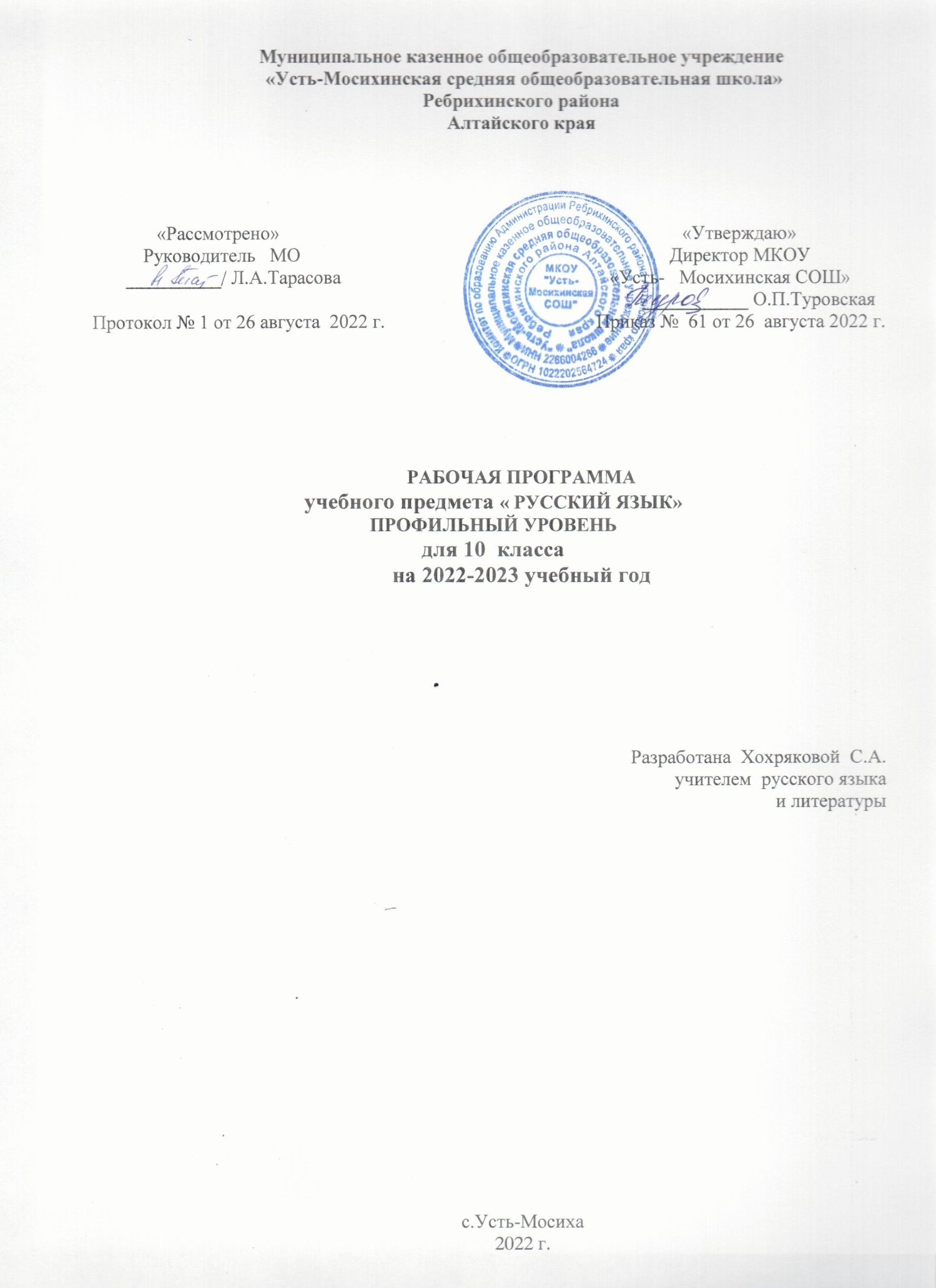 Пояснительная записка  Рабочая  программа по русскому языку для углубленного изучения в 10 классе составлена на основе: -  федерального государственного образовательного стандарта среднего общего образования, утвержденного приказом Министерства образования и науки Российской Федерации от 17.05.2012 № 413 (с изменениями и дополнениями Приказ Минобрнауки России от 29.12.2014 № 1645 ),   - примерной основной образовательной программы среднего общего образования, одобренной решением Федерального учебно-методического объединения по общему образованию (протокол от 28.06.2016 № 2/16-з),- авторской программы Львова С. И. Русский язык. Рабочая программа для общеобразовательных учреждений. 10 – 11 классы. Базовый и углублённый уровни. – М.: Мнемозина, 2014-  Положение о рабочей  программе учебных предметов, учебных, элективных, внеурочных курсов МКОУ «Усть-Мосихинская СОШ»  Приказ № 2/1 от 03.09.2016 г..   Русский язык – национальный язык русского народа и государственный язык Российской Федерации, являющийся также средством межнационального общения. Русский язык обеспечивает развитие личности обучающегося, участвует в создании единого культурно-образовательного пространства страны и формировании российской идентичности у ее граждан.В системе общего образования русский язык является не только учебным предметом, но и средством обучения, поэтому его освоение неразрывно связано со всем процессом обучения на уровне среднего общего образования. Предмет «Русский язык» входит в предметную область «Русский язык и литература», включается в учебный план всех профилей и является обязательным для прохождения итоговой аттестации.Изучение русского языка способствует восприятию и пониманию художественной литературы, освоению иностранных языков, формирует умение общаться и добиваться успеха в процессе коммуникации, что во многом определяет социальную успешность выпускников средней школы и их готовность к получению профессионального образования на русском языке.Как и на уровне основного общего образования, изучение русского языка на уровне среднего общего образования направлено на совершенствование коммуникативной компетенции (включая языковой, речевой и социолингвистический ее компоненты), лингвистической (языковедческой) и культуроведческой компетенций. Но на уровне среднего общего образования при обучении русскому языку основное внимание уделяется совершенствованию коммуникативной компетенции через практическую речевую деятельность.Цели обучения русскому языку в 10  классе:Базовый уровеньуглубить представление о взаимосвязи языка и истории, языка и культуры русского и других народов; о русском языке как духовной, нравственной и культурной ценности народа; о роли русского языка в развитии ключевых компетенций, необходимых современному человеку для успешной самореализации, для овладения профессией, для развития навыков самообразования и социализации в обществе;сформировать навыки самоанализа и самооценки собственной речи, развить способность прогнозировать коммуникативные трудности и преодолевать их в процессе общения, опираясь на основные постулаты современной теории коммуникации; развить умение оценивать устные и письменные высказывания с точки зрения эффективности достижения поставленных коммуникативных задач;усовершенствовать умения, связанные со всеми видами речевой деятельности  в их единстве и взаимосвязи; помочь учащимся овладеть механизмами адекватного понимания чужой речи при чтении и аудировании, а также механизмами создания  коммуникативного успешного речевого высказывания в процессе говорения и письма;сформировать навыки информационно-смысловой переработки прочитанных или прослушанных текстов и умение передавать их содержание в виде тезисов, конспектов, аннотаций, рефератов, сообщений, докладов и т. п., что является основой функциональной грамотности современного человека, условием успешного формирования навыков самообразования и подготовкой к формам учебно-познавательной деятельности при обучении в высших учебных заведениях; усовершенствовать навыки поиска, анализа, обработки и предъявления научной информации, представленной в том числе в электронном виде на различных информационных носителях;углубить знания в области функциональной стилистики, расширить представление о функциональных разновидностях русского языка и на этой основе сформировать умения лингвистического анализа текстов разной функционально-стилевой и жанровой принадлежности, а также усовершенствовать навыки комплексного анализа, который затрагивает композиционно-содержательный, типологический, стилистический, языковой аспекты текста, что содействует развитию способности ориентироваться в речевом пространстве и совершенствованию важнейших коммуникативных умений;сформировать представление о культуре речи как компоненте национальной культуры, об основных аспектах культуры речи, о языковой норме, её функциях и вариантах, и на этой основе активизировать внимание к проблемам речевой культуры и совершенствовать умения применять в коммуникативной практике основные нормы современного русского литературного языка;повторить и обобщить ранее изученный на уроках русского языка материал и целенаправленно совершенствовать на этой основе орфографическую и пунктуационную грамотность, а также ключевые умения, связанные с проведением разных видов языкового анализа,  что является основой совершенствования важнейших умений, востребованных в коммуникативной практике;расширить активный словарный запас и объём используемых языковых и речевых средств, что обеспечивает достижение точности, стилистической уместности и выразительности речевого высказывания и его соответствие условиям и сфере речевого общения;сформировать умения проводить лингвистический эксперимент  описывать его результаты и предъявлять их в виде сообщений, докладов,  мультимедийных презентаций, рефератов, исследовательских проектов;  использовать навыки информационно-смысловой переработки текстов  при подготовке сообщений, докладов, мультимедийных презентаций, рефератов, исследовательских проектов по другим школьным предметам.Углубленный уровеньОбучение направлено на достижение тех же целей, что и на базовом уровне, а ткже:углубить знания о лингвистике как науке, о языке как функциональной развивающейся системе, о стилистических ре каждого уровня языка; углубить и расширить знания в области лингвистики, совершенствовать языковые и коммуникативные умения требованные в дальнейшем в процессе получения филологического  и  другого гуманитарного образования в вузе по избранной специальности: усовершенствовать навыки оценивания изобразительно-выразительных,  возможностей художественного текста и проведения лингвостилистического анализа;сформировать опыт анализа сложных языковых фактов, иллюстрирующих нетипичные случаи проявления языковой закономерности, допускающих неоднозначную трактовку или требующих применения знаний, выходящих за рамки базового уровня; активизировать способность проводить элементарный сравнительный анализ фактов русского  и иностранного языков;сформировать опыт исследовательской деятельности в области  лингвистики; развить способность использовать результаты исследования в процессе практической речевой деятельности и в ходе подготовки  к продолжению образования по избранному профилю.Главными задачами  являются:          -  овладение функциональной грамотностью, формирование у обучающихся понятий о системе стилей, изобразительно-выразительных возможностях и нормах русского литературного языка, а также умений применять знания о них в речевой практике;овладение умением в развернутых аргументированных устных и письменных высказываниях различных стилей и жанров выражать личную позицию и свое отношение к прочитанным текстам;овладение умениями комплексного анализа предложенного текста;овладение возможностями языка как средства коммуникации и средства познания в степени, достаточной для получения профессионального образования и дальнейшего самообразования;овладение навыками оценивания собственной и чужой речи с позиции соответствия языковым нормам, совершенствования собственных коммуникативных способностей и речевой культуры. Старшеклассникам, изучающим русский язык на углубленном уровне, предстоит решить и другие задачи:- углубить знания о лингвистике как науке, её связи с другими гуманитарными науками;- получить представление о русском языке как развивающемся явлении;- расширить свой лингвистический кругозор;- научиться анализировать сложные и неоднозначно трактуемые в лингвистике языковые явления;- приобрести опыт проведения лингвистического эксперимента, овладеть элементарными навыками научно-исследовательской работы и подготовиться к продолжению образования по избранному профилю в вузе.  Место учебного предмета «Русский язык» в учебном плане школы                                 Федеральный  базисный учебный план  Российской Федерации предусматривает изучение русского языка  на углубленном уровне в 10 классе  в объёме 105 часов. Авторская программа  рассчитана на 105 часов.  Согласно учебному плану  и годовому календарному учебному графику школы рабочая программа составлена на 102 часа  (34 учебные недели по 3 часа в неделю). Уменьшено количество резервных часов.Планируемые результаты изучения русского языка в 10 классе (базовый и углубленный уровни)1. Личностные, метапредметные, предметныерезультаты обученияПри определении результатов освоения выпускниками основной школы программы по русскому языку были учтены сформулированные в Федеральном государственном образовательном стандарте основного общего образования требования к результатам освоения образовательной программы по предмету, планируемые результаты, изложенные в «Примерных программах среднего (полного) общего образования» (базовый и углублённый уровни), а также содержание работы по формированию коммуникативных и языковых умений и навыков и универсальных учебных действий в 5 – 9 классах и реальные потребности в развитии и совершенствовании этих способностей при обучении русскому языку в 10 – 11 классах.Личностные результаты освоения выпускниками основной (полной) школы программы по русскому языкуБазовый уровень1) Осознание феномена родного языка как духовной, культурной, нравственной основы личности, как одного из способов приобщения к ценностям национальной и мировой науки и культуры через источники информации на русском языке, в том числе мультимедийные; понимание необходимости бережно хранить национальное культурно-языковое наследие России и ответственности людей за сохранение чистоты и богатства родного языка как культурного достояния нации.2) Осознание себя как языковой личности; понимание зависимости успешной социализации человека, способности его адаптироваться в изменяющейся социокультурной среде, готовности к самообразованию от уровня владения русским языком; от уровня владения русским языком; понимание роли родного языка для самопознания, самооценки, самореализации, самовыражения личности в различных областях человеческой деятельности.3) Представление о речевом идеале; стремление к речевому самосовершенствованию; способность анализировать и оценивать нормативный, этический и коммуникативный аспекты речевого высказывания.4) Существенное увеличение продуктивного, рецептивного и потенциального словаря; расширение круга используемых языковых и речевых средств.Углублённый уровеньТе же личностные результаты, что и на базовом уровне, а также:1) Понимание зависимости успешного получения высшего филологического образования от уровня владения русским языком.2) Представление о лингвистике как части общечеловеческой культуры, взаимосвязи языка и истории, языка и культуры русского и других народов.Метапредметные результаты освоения выпускниками основной (полной) школы программы по русскому языкуБазовый и углублённый уровни1) Владение всеми видами речевой деятельности в разных коммуникативных условиях:разными видами чтения и аудирования; способностью адекватно понять прочитанное или прослушанное высказывание и передать его содержание в соответствии с коммуникативной задачей; умениями и навыками работы с научным текстом, с различными источниками научно-технической информации;умениями выступать перед аудиторией старшеклассников с докладом; защищать реферат, проектную работу; участвовать в спорах, диспутах, свободно и правильно излагая свои мысли в устной и письменной форме;умениями строить продуктивное речевое взаимодействие в сотрудничестве со сверстниками и взрослыми, учитывать разные мнения и интересы, обосновывать собственную позицию, договариваться и приходить к общему решению; осуществлять коммуникативную рефлексию;разными способами организации интеллектуальной деятельности и представления её результатов в различных формах: приёмами отбора и систематизации материала на определённую тему; умениями определять цели предстоящей работы (в том числе в совместной деятельности), проводить самостоятельный поиск информации, анализировать и отбирать её; способностью предъявлять результаты деятельности (самостоятельной, групповой) в виде рефератов, проектов; оценивать достигнутые результаты и адекватно формулировать их в устной и письменной форме.2) Способность пользоваться русским языком как средством получения знаний в разных областях современной науки; совершенствовать умение активно применять полученные знания, умения и навыки в повседневной речевой практике, в процессе учебно-познавательной деятельности в школе, а также в различных условиях межличностного и межкультурного общения.3) Готовность к получению высшего образования по избранному профилю, подготовка к формам учебно-познавательной деятельности в вузе.4) Овладение социальными нормами речевого поведения в различных ситуациях неформального межличностного и межкультурного общения, а также в процессе индивидуальной, групповой, проектной деятельности.Предметные результаты освоения выпускниками основной (полной) школы программы по русскому языкуБазовый уровень1) Представление о единстве и многообразии языкового и культурного пространства России и мира; об основных функциях языка; о взаимосвязи языка и культуры, истории народа.2) Осознание русского языка как духовной, нравственной и культурной ценности народа; как одного из способов приобщения к ценностям национальной и мировой культуры.3) владение всеми видами речевой деятельности:аудирование и чтение:адекватное понимание содержания устного и письменного высказывания, основной и дополнительной, явной и скрытой информации;осознанное использование разных видов чтения (поисковое, просмотровое, ознакомительное, изучающее, реферативное) и аудирования (с полным пониманием аудиотекста, с пониманием основного содержания, с выборочным извлечением информации) в зависимости от коммуникативной задачи;способность извлекать необходимую информацию из текстов разной функционально-стилевой и жанровой разновидности, представленных в печатном или электронном виде на различных информационных носителях;владение умениями информационной переработки прочитанных и прослушанных текстов и представление их в виде планов, тезисов, конспектов, аннотаций, рефератов;говорение и письмо:создание устных и письменных монологических и диалогических высказываний различных типов и жанров в учебно-научной (на материале изучаемых учебных дисциплин), социально-культурной и деловой сферах общения;подготовленное выступление перед аудиторией с докладом; защита проекта, реферата;применение в практике речевого общения орфоэпических, лексических, грамматических, стилистических норм современного русского литературного языка; использование в собственной речевой практике синонимических ресурсов русского языка; соблюдение на письме орфографических и пунктуационных норм;соблюдение коммуникативных и этических норм речевого поведения в социально-культурной, официально-деловой и учебно-научной сферах общения, в том числе в совместной учебной деятельности, при обсуждении дискуссионных проблем, на защите реферата, проектной работы;осуществление речевого самоконтроля; анализ речи с точки зрения её эффективности в достижении поставленных коммуникативных задач; владение разными способами редактирования текстов.4) Освоение базовых понятий функциональной стилистики и культуры речи: функциональные разновидности языка, речевые жанры, речевая деятельность и её основные виды, речевая ситуация и её компоненты, основные условия эффективности речевого общения; литературный язык и его признаки, языковая норма, виды норм; нормативный, коммуникативный и этический аспекты культура речи; основные требования, предъявляемые к устным и письменным текстам различных жанров в учебно-научной, обиходно-бытовой, социально-культурной и деловой сферах общения.5) Проведение различных видов анализа языковых единиц; установление принадлежности текста к определённой функциональной разновидности языка и к определённому жанру; анализ языковых единиц с точки зрения правильности, точности, уместности и выразительности их употребления в речевом высказывании;6) Анализ речевого высказывания с точки зрения основных условий эффективности речевого общения; оценка коммуникативной, этической и эстетической стороны речевого высказывания; исправление речевых недочётов, а также нарушений языковых, коммуникативных и этических норм современного литературного языка в чужой и собственной речи.Углублённый уровеньТе же предметные результаты, что и на базовом уровне, а также:1) Освоение основных сведений о лингвистике как науке; о роли старославянского языка в развитии русского языка; о формах существования русского национального языка; понимание современных тенденций в развитии норм русского литературного языка.2) Способность объяснять роль лингвистики в формировании научного мировоззрения, её места в кругу научных филологических дисциплин; вклад выдающихся учёных в развитие русистики; характеризовать основные функции языка; аргументировать примерами факты взаимодействия и взаимообогащения языков, опираясь на знание русского и иностранного языков, а также на сведения, содержащиеся в учебном этимологическом словаре.3) Понимание системного устройства языка, взаимосвязи его уровней и единиц; проведение различных видов анализа языковых единиц, а также языковых явлений и фактов, допускающих неоднозначную интерпретацию.4) Анализ текстов разной функционально-стилевой и жанровой принадлежности с точки зрения специфики использования в них лексических, морфологических, синтаксических средств; аргументированный выбор языковых средств в текстах разных стилей и жанров; сопоставление текстов разной функционально-стилевой и жанровой принадлежности и формулировка выводов на основе сравнения; оценка коммуникативной и эстетической стороны речевого высказывания.5) Анализ языковых единиц с точки зрения требования выразительности речи; осознание эстетического аспекта речевого высказывания; применение эстетических критериев при оценивании разнообразных речевых высказываний, оценка собственной коммуникативной деятельности с эстетических позиций.6) Способность анализировать и оценивать состояние речевой культуры, проблемы экологии языка в современном обществе и объяснять пути их решения; характеризовать механизмы взаимообогащения языков в результате взаимодействия национальных культур.7) Способность самостоятельно организовывать лингвистический эксперимент, объяснять и грамотно оформлять его результаты; участвовать в профессионально ориентированных проектах, конкурсах, олимпиадах.Выделение в качестве основных показателей усвоения курса личностных, метапредметных и предметных результатов обучения вызывает вопросы, связанные с проверкой и оцениванием выделенных показателей. Уже сложившаяся практика введения ФГОС в основную школу показывает, что уровень сформированности метапредметных и предметных умений оценивается в баллах в результате проведения текущего, тематического, итогового контроля, что предполагает выполнение учащимися разнообразной работы: заданий, определяющих уровень развития языковых и речевых умений и навыков; заданий творческого и поискового характера, выявляющих уровень овладения коммуникативными умениями и навыками; комплексных работ, выполняющихся на межпредметной основе и устанавливающих уровень овладения универсальными учебными действиями. Личностные результаты обучения оцениваются без выставления отметки – только на качественном уровне.2) Коммуникативные умения, являющиеся основойметапредметных результатов обученияУказанные результаты обучения по русскому языку в основном связаны с коммуникативными умениями надпредметного уровня, что отражает основные цели обучения предмету в 10  классе, направленные на коммуникативную подготовку выпускников к дальнейшей жизни, где коммуникативные способности во многом будут определять социальную и профессиональную успешность человека.Основные коммуникативные умения, которые целенаправленно отрабатываются в курсе русского языка в 10  классе и являются основой метапредметных результатов обучения, можно разделить на следующие группы: 1) информационно-смысловая переработка текста в процессе чтения и аудирования; 2) создание устного и письменного речевого высказывания; 3) соблюдение языковых, коммуникативных и этических норм в процессе речевого общения.Умения каждой группы постепенно и поэтапно отрабатываются в основной школе, а затем в 10  классе  развиваются и совершенствуются в связи с реализацией коммуникативной направленности курса, призванного усилить метапредметный статус родного языка, свободное владение которым является условием успешного обучения в старшей школе и дальнейшей социализации выпускника «во взрослой жизни». При этом работа в старших классах строится на основе осмысления важнейших положений современной теории коммуникации и анализа собственного речевого опыта школьника в овладении коммуникативными умениями, основными из которых являются следующие:1) Информационно-смысловая переработка текста в процессе чтения и аудирования. Адекватно воспринимать информацию и понимать читаемый и аудируемый текст, комментировать и оценивать информацию исходного текста; определять позицию автора; использовать основные виды чтения (поисковое, просмотровое, ознакомительное, изучающее, реферативное и др.) и основные виды аудирования (с полным пониманием аудиотекста, с пониманием основного его содержания, с выборочным извлечением информации и др.) в зависимости от коммуникативной задачи; осознавать коммуникативную цель слушания текста и в соответствии с этим организовывать процесс аудирования; осознавать языковые, графические особенности текста, трудности его восприятия и самостоятельно организовывать процесс чтения в зависимости от коммуникативной задачи; извлекать необходимую информацию из различных источников: учебно-научных текстов, справочной литературы, средств массовой информации, в том числе представленных в электронном виде на различных информационных носителях; использовать ресурсы Интернета, опираясь при этом на специфические возможности гипертекста; свободно пользоваться справочной литературой по русскому языку, в том числе в режиме онлайн; передавать содержание прослушанного или прочитанного текста в виде развернутых и сжатых планов, полного или сжатого пересказа, схем, таблиц, тезисов, резюме, конспектов, аннотаций, сообщений, докладов, рефератов; уместно употреблять цитирование; использовать информацию исходного текста в других видах деятельности (например, при составлении рабочих материалов при выполнении проектных заданий, при подготовке докладов, рефератов).2) Создание устного и письменного речевого высказывания. Создавать устные и письменные монологические и диалогические высказывания различных типов и жанров в учебно-научной, социально-культурной и деловой сферах общения; формулировать основную мысль (коммуникативное намерение) своего высказывания; развивать эту мысль, убедительно аргументировать свою точку зрения; выстраивать композицию письменного высказывания, обеспечивая последовательность и связность изложения; выбирать нужный стиль и тип речи; отбирать языковые средства, обеспечивающие правильность, точность и выразительность речи; высказывать свою позицию по вопросу, затронутому в прочитанном или прослушанном тексте, давать оценку художественным достоинствам исходного текста; владеть основными жанрами публицистики (эссе, рецензия); создавать собственные письменные тексты проблемного характера на актуальные социально-культурные, нравственно-этические, социально-бытовые темы; писать сочинения различных функциональных стилей с использованием разных функционально-смысловых типов речи и их комбинаций; использовать в собственной речи многообразие грамматических форм и лексическое богатство языка; создавать устные высказывания на лингвистические темы общего характера (основные функции языка; связь языка и истории, культуры русского и других народов и т. п.); в устной и письменной форме объяснять смысл лингвистических понятий (речевая ситуация и её компоненты, литературный язык, языковая норма, культура речи и т. д.); строить рассуждения на лингвистические темы, характеризуя основные закономерности языка (например, взаимосвязь единиц языка); владеть приёмами редактирования текста, используя возможности лексической и грамматической синонимии; оценивать речевые высказывания (устные и письменные) с опорой на полученные речеведческие знания.3) Соблюдение языковых, коммуникативных и этических норм в процессе речевого общения. Применять в практике устного/письменного речевого общения основные орфоэпические, лексические, грамматические, а также орфографические и пунктуационные нормы современного русского литературного языка; стилистически уместно использовать языковые единицы в речи; соблюдать коммуникативные и этические нормы речевого поведения в социально-культурной, учебно-научной, официально-деловой сферах общения; определять цель речевого общения, учитывать коммуникативные намерения партнёра и выбирать адекватные стратегии коммуникации; прогнозировать коммуникативные трудности и преодолевать их в процессе общения, учитывая основные положения современной теории коммуникации; уметь выслушивать разные мнения и учитывать интересы участников группы в процессе коллективной работы; обосновывать собственную позицию, оценивать разные точки зрения и вырабатывать единое мнение, договариваться и приходить к общему решению; фиксировать замеченные нарушения норм в процессе речевого общения, различать грамматические ошибки и речевые недочёты, тактично реагировать на речевые погрешности в высказывании собеседников; принимать активное участие в спорах, диспутах, дискуссиях, владеть умениями доказывать, отстаивать свою точку зрения, соглашаться/не соглашаться с мнением оппонента, применяя при этом основные этические правила речевого этикета.3) Универсальные учебные действияКоммуникативные умения, которые отрабатываются на уроках русского языка, являются основой формирования функциональной грамотности как способности человека максимально быстро адаптироваться во внешней среде и активно в ней функционировать. В старших классах продолжается соответствующая работа, которая на этом этапе обучения приобретает особую значимость и напрямую соотносится с универсальными учебными действиями (коммуникативными, познавательными, регулятивными). Вот почему основными индикаторами функциональной грамотности, имеющей метапредметный статус, являются:коммуникативные универсальные учебные действия (владеть всеми видами речевой деятельности, строить продуктивное речевое взаимодействие со сверстниками и взрослыми; адекватно воспринимать устную и письменную речь; точно, правильно, логично и выразительно излагать свою точку зрения по поставленной проблеме; соблюдать в процессе коммуникации основные нормы устной и письменной речи и речевые правила поведения и др.);познавательные универсальные учебные действия (формулировать проблему, выдвигать аргументы, строить логическую цепь рассуждения, находить доказательства, подтверждающие или опровергающие тезис; осуществлять библиографический поиск, извлекать необходимую информацию из различных источников; определять основную и второстепенную информацию, осмысливать цель чтения, выбирая вид чтения в зависимости от коммуникативной цели; применять методы информационного поиска, в том числе с помощью компьютерных средств; перерабатывать, систематизировать информацию и предъявлять её разными способами и др.);регулятивные универсальные учебные действия (ставить и адекватно формулировать цель деятельности, планировать последовательность действий и при необходимости изменять её; осуществлять самоконтроль, самооценку, самокоррекцию и др.).Следовательно, основные компоненты функциональной грамотности базируются на видах речевой деятельности (чтение, аудирование, говорение, письмо) и предполагают целенаправленное развитие речемыслительных способностей учащихся в процессе изучения родного языка в школе.Надпредметный, междисциплинарный характер не только метапредметных, но и основных предметных результатов обучения по русскому языку, непосредственно связанных с совершенствованием речемыслительных способностей старшеклассников, определяет и необходимость целенаправленной отработки на уроках русского языка универсальных учебных действий, важнейшими из которых на завершающем этапе обучения русскому языку в школе являются следующие.Универсальные учебные действия1. Извлекать необходимую информацию из текстов разной функционально-стилевой и жанровой разновидности, представленных в печатном или электронном виде на различных информационных носителях; адекватно понимать прочитанное/прослушанное высказывание, осознанно используя разные виды чтения (поисковое, просмотровое, ознакомительное, изучающее, реферативное и др.) и аудирования (с полным пониманием аудиотекста, с пониманием основного его содержания, с выборочным извлечением информации и др.) в зависимости от коммуникативной задачи; перерабатывать, систематизировать прочитанную/прослушанную информацию и предъявлять её разными способами: в виде устного пересказа, сообщения, плана (простого, сложного; вопросного, назывного, тезисного; плана-конспекта), конспекта, реферата, аннотации, схемы, таблицы, рисунка и т.п.; определять основную и второстепенную информацию в процессе чтения и аудирования; проводить информационный поиск, извлекать и преобразовывать необходимую информацию в соответствии с поставленной целью, используя при этом различные источники, включая СМИ и Интернет; использовать персональный компьютер для сбора, классификации и хранения информации, необходимой для выполнения учебных задач, использования в речи, проведения мини-исследований, а также для подготовки сообщений, докладов, выступлений, мультимедийных презентаций, рефератов, исследовательских проектов.2. Создавать коммуникативно успешные устные/письменные высказывания в учебно-научной (на материале изучаемых учебных дисциплин), социально-культурной и деловой сферах общения; точно, правильно, логично, аргументиррованно и выразительно излагать свою точку зрения по поставленной проблеме; соблюдать в процессе коммуникации основные языковые нормы устной и письменной речи; предъявлять собранную научно-учебную информацию в форме устных/письменных высказываний, а также в электронном виде на различных информационных носителях; выступать перед аудиторией старшеклассников с докладом, защищать реферат, исследовательскую проектную работу, используя заранее подготовленный текст и мультимедийную презентацию.3. Анализировать и оценивать речевую ситуацию, определяя цели коммуникации, учитывая коммуникативные намерения партнёра и выбирать адекватные стратегии коммуникации, прогнозировать коммуникативные трудности и преодолевать их в процессе общения, опираясь на основные постулаты современной теории коммуникации; оценивать речевые высказывания, в том числе и собственные, с точки зрения эффективности достижения поставленных коммуникативных задач; различать разные виды нарушения языковых, коммуникативных и этических норм в ходе устного общения, в том числе орфоэпические, грамматические ошибки и речевые недочёты; фиксировать замеченные в процессе речевого взаимодействия нарушения норм и тактично реагировать на речевые погрешности в высказывании собеседников; формулировать в разных формах (констатация, рекомендация, размышления и т.п.) аргументированные выводы по итогам сопоставления творческих работ, презентаций, докладов и проектов учащихся.4. Участвовать в спорах, диспутах, дискуссиях, свободно и правильно излагая свои мысли в устной и письменной форме и соблюдая коммуникативные и этические нормы речевого поведения; чётко выражать свою позицию и отстаивать её, соглашаясь/не соглашаясь с мнением оппонента и применяя основные этические правила речевого взаимодействия.5. Самостоятельно проводить небольшое по объёму исследование: выбирать тему мини-исследования, формулировать проблему, ставить и адекватно формулировать цель деятельности с учётом конечного результата (подготовка сообщения, доклада, мультимедийной презентации, реферата, проекта и т. п.), планировать последовательность действий и при необходимости изменять её, находить доказательства, подтверждающие или опровергающие основной тезис; осуществлять контроль за ходом выполнения работы, соотносить цель и результат проведённого исследования; оценивать достигнутые результаты и адекватно формулировать их в устной/письменной форме.6. Организовывать совместную учебную деятельность, строить продуктивное речевое взаимодействие со сверстниками и взрослыми, соблюдая коммуникативные и этические правила поведения и предупреждая коммуникативные неудачи в речевом общении; обсуждать, формулировать и сообща корректировать общие цели коллективной учебной деятельности и цели индивидуальной работы в составе группы, последовательно выполнять при этом индивидуальную задачу и соотносить её с общими целями коллективной учебной работы; обсуждать, составлять и корректировать план совместной групповой учебной деятельности, распределять части работы среди членов группы, учитывая общие и индивидуальные задачи проводимого мини-исследования, соблюдать намеченную последовательность действий в процессе коллективной исследовательской деятельности; поэтапно оценивать коллективную и индивидуальную учебную деятельность членов группы, выполняющих совместную работу; выявлять основные проблемы, связанные с индивидуальной и групповой учебной деятельностью, устанавливать причины этих проблем и предлагать пути их устранения.7. Свободно владеть учебно-логическими умениями: определять объект анализа; проводить анализ, классификацию, сопоставление, сравнение изученных явлений, определять их существенные признаки; различать родовые и видовые понятия, соотносить их при анализе родовидовых определений понятий; устанавливать причинно-следственные отношения между единицами языка и речевыми фрагментами; выполнять индуктивные и дедуктивные обобщения, систематизировать информацию разными способами и т. п.СОДЕРЖАНИЕ УЧЕБНОГО ПРЕДМЕТАЯзык как средство общенияРусский язык как хранитель духовных ценностей  нации Русский язык  как один из важнейших современных языков мира, как национальный язык  русского народа, как государственный  язык Российской Федерации и как язык  межнационального общения.Русский язык как один из европейских языков.  Русский язык в кругу других славянских языков. 3начение старославянского языка в истории русского литературного языка. Отражение в    языке  исторического опыта народа, культурных достижений всего человечества. Основные формы существования национального  языка:  литературный язык, территориальные диалекты (народные говоры), городское просторечие, профессиональные и социально-групповые жаргоны.  Национальный язык — единство его различных форм (разновидностей).  Основные признаки литературного языка:  обработанность,      нормированность, относительная устойчивость (стабильность),  обязательность для всех носителей языка, стилистическая дифференцированность, высокий социальный престиж в среде носителей данного национального языка.Речевое общение как социальное явлениеСоциальная роль языка в обществе.    Изучение разных аспектов речевого общения в лингвистике, философии, социологии, культурологии, психологии.Общение как обмен информацией,  как передача и восприятие смысла высказывания.  Активное использование   невербальных средств  общения (жесты, мимика, поза). Учёт национальной специфики жестов как необходимое условие  речевого  общения. Виды жестов (дублирующие актуальную речевую информацию, замещающие  речевое   высказывание, регулирующие речевое общение, усиливающие содержание речи и др.). Использование разнообразных видов графических знаков в речевом общении   (графических символов, логотипов и т.п.).Монолог,  диалог  и полилог как основные  разновидности речи.Виды монолога: внутренний (обычно протекает во внутренней речи)   и внешний (целенаправленное сообщение, сознательное обращение к слушателю). Виды монологической речи по цели высказывания: информационная, убеждающая и побуждающая.Виды диалога и полилога  в соответствии с  ситуацией общения: бытовой диалог (полилог) и деловая беседа. Искусственные языки и их роль в речевом общении. Эсперанто.Устная и письменная речь  как формы речевого общения  Основные особенности  устной речи: неподготовленность, спонтанность, прерывистость; ориентированность на слуховое и зрительное восприятие, на присутствие собеседника, его реакцию;  передача эмоций при помощи интонации, мимики, жестов; возможность воспроизведения речи только при наличии специальных технических устройств; необходимость соблюдения орфоэпических и интонационных норм.  Наличие в устной речи неполных предложений, незаконченных фраз,   лексических повторов,   конструкций с именительным темы,   подхватов,    самоперебивов и др.   Основные жанры устной речи:  устный рассказ, выступление перед аудиторией, сообщение, доклад, ответ (краткий и развернутый) на уроке, дружеская беседа, диспут, дискуссия и т.д. Типичные недостатки устной речи:  интонационная и грамматическая нерасчлененность, бедность.  Различные формы фиксации устной речи (фонетическая транскрипция, интонационная разметка текста,  использование современных звукозаписывающих технических средств).Письменная форма речи как  речь, созданная с помощью   графических знаков на бумаге,   экране монитора, мобильного телефона и т.п.Основные особенности  письменной речи:    подготовленность,   логичность, точность изложения; ориентированность  только на зрительное восприятие и отсутствие собеседника; передача   эмоций при помощи знаков препинания и некоторых других графических средств; возможность многократного воспроизведения, возвращения к тексту, возможность многократного совершенствования;  необходимость  соблюдения орфографических и пунктуационных норм.Использование в письменной речи различных способов  графического выделения  важных для передачи смысла фрагментов печатного текста (разные типы шрифта, полужирный шрифт, курсив, подчёркивание, обрамление, особое размещение текста на странице и т.п.).  Основные жанры: письма,  записки, деловые бумаги, рецензии, статьи, репортажи, сочинения, конспекты, планы, рефераты и т.п.Основные требования к письменному тексту: 1) соответствие содержания текста теме и основной мысли;2) полнота раскрытия темы; 3) достоверность фактического материала; 4) последовательность изложения (развертывания содержания по плану);  логическая связь частей текста, правильность выделения абзацев; 5) смысловая и грамматическая связь предложений и частей текста; 6) стилевое единство; 7) соответствие текста заданному (или выбранному) типу речи; 8) соответствие нормам русского литературного языка (грамматическим, речевым, правописным – орфографическим и пунктуационным).  Основные отличия  устного научного высказывания от письменного научного текста.Интернет-общение как специфическая форма речевого взаимодействия, совмещающего черты устной и письменной речи.Основные условия эффективного общения Необходимые условия  успешного, эффективного  общения: 1) готовность к общению (обоюдное желание собеседников высказать своё мнение по обсуждаемому вопросу,    выслушать своего партнёра;  наличие общих интересов у собеседников, достаточного жизненного опыта, начитанности, научных знаний  для   понимания смысла речи собеседника; владение достаточным объёмом  культурологических знаний и др.); 2) достаточно высокий уровень владения языком и коммуникативными навыками; 3) соблюдение норм речевого поведения и др.Прецедентные тексты как тексты (фразы, слова), которые имеют историко-культурную  ценность  и на которые часто ссылаются носители языка  (цитаты из общеизвестных художественных произведений; ссылки на мифы, предания,   сказки; афоризмы,   пословицы,   крылатые слова, фразеологические обороты;   фразы из песен   названия книг, спектаклей, опер, фильмов; высказывания   героев популярных кинофильмов и т.п.). Понимание прецедентных текстов как одно из условий эффективности речевого общения.  Коммуникативный барьер  как  психологическое препятствие, которое может стать  причиной  непонимания или  возникновения отрицательных эмоций в процессе  общения.     Умение задавать вопросы как условие эффективности   общения, в том числе и интернет-общения. Виды вопросов  и цель их использования в процессе общения:  информационный, контрольный, ориентационный, ознакомительный, провокационный, этикетный. Типичные коммуникативные неудачи, встречающиеся в письменных экзаменационных работах старшеклассников: неясно выраженная мысль, нарушение этических норм общения (например, неоправданная агрессия речи, преувеличение  степени речевой свободы,  допустимой  в  коммуникативной ситуации экзамена), неуместное использование того или иного языкового средства выразительности и др. Виды речевой деятельности и информационная переработка текстаВиды речевой деятельностиВиды речевой деятельности: 1) связанные с восприятием и пониманием чужой речи (аудирование, чтение); 2) связанные с созданием собственного речевого высказывания (говорение, письмо). Четыре этапа речевой деятельности: 1) ориентировочный, 2) этап планирования, 3)  этап исполнения, 4) этап контроля. Речь внешняя как речь, доступная   восприятию (слуху, зрению) других людей.  Речь внутренняя как речь,  недоступная восприятию других людей. Особенности внутренней речи  (очень сокращена, свёрнута). Несобственно-прямая речь как один из способов передачи внутренней речи персонажа литературного произведения.Чтение как вид  речевой деятельностиЧтение как процесс восприятия, осмысления и понимания письменного высказывания.  Основные виды чтения:   поисковое просмóтровое, ознакомительное, изучающее  (обобщение). Основные этапы работы с текстом. Маркировка фрагментов текста при изучающем чтении  (закладки с пометками; подчёркивание карандашом; выделения с помощью маркера;  использование специальных  знаков и др.).Гипертекст и его особенности.  Типичные недостатки чтения: 1) отсутствие гибкой стратегии чтения, 2)  непонимание смысла прочитанного текста или его фрагментов, 3)   наличие регрессий,    то есть  неоправданных, ненужных возвратов к прочитанному, 4) сопровождение чтения артикуляцией, 5)  низкий уровень организации внимания, 6) малое поле зрения, 7)  слабое развитие механизма смыслового прогнозирования.  Аудирование как вид  речевой деятельностиАудирование как процесс восприятия, осмысления и понимания речи говорящего.     Нерефлексивное (слушатель  не вмешивается в речь собеседника, не высказывает  своих замечаний и вопросов) и рефлексивное аудирование (слушатель  активно  вмешивается в речь собеседника). Основные приёмы рефлексивного слушания: выяснение, перефразирование, резюмирование, проявление эмоциональной реакции.  Основные виды аудирования зависимости от необходимой глубины восприятия исходного аудиотекста:  выборочное,  ознакомительное,  детальное. Правила эффективного  слушания: максимальная концентрация внимания  на   собеседнике; демонстрация с помощью  реплик, мимики, жестов своего внимания к собеседнику, понимания/непонимания, одобрения/неодобрения  его речи; максимальная сдержанность в выражении  оценок,   советов.  Типичные недостатки аудирования:   1) отсутствие гибкой стратегии аудирования,  2) непонимание смысла прослушанного текста или его фрагментов, 3) отсеивание важной информации,  4)  перебивание собеседника во время его сообщения,  5) поспешные возражения собеседнику.Основные способы информационной переработки прочитанногоили прослушанного текстаИнформационная переработка прочитанного или прослушанного текста как процесс извлечения необходимой информации из текста-источника и передача её разными способами. Основные способы   сжатия исходного текста:  1) смысловое сжатие   текста (выделение и передача основного содержания текста) – исключение,  обобщение; 2)  языковое сжатие   текста (использование более компактных, простых языковых конструкций)  -  замена одних синтаксических конструкций другими; сокращение или полное исключение (повторов, синонимов, синтаксических конструкций и т.п.); слияние нескольких предложений в одно (обобщение изученного).Основные способы информационной переработки текста и преобразования его на основе сокращения: составление плана, тезисов, аннотации, конспекта, реферата, рецензии.  Виды плана: назывной,  вопросный, тезисный, цитатный (обобщение изученного).Тезисы   как кратко сформулированные  основные положения исходного, первичного текста.Аннотация как краткая характеристика печатного произведения (статьи, книги)  с точки зрения её назначения, содержания, вида, формы и других особенностей.Конспект как это краткое  связное изложение содержания исходного текста (статьи, параграфа учебника, лекции). Основные рекомендации к сокращению слов при конспектировании.Реферат как письменный  доклад или выступление по определённой теме, в котором собрана информация из одного или нескольких источников.Реферат как итог  проведённого мини-исследования или  проектной работы; как демонстрация  знаний по исследуемой проблеме, описание результатов проведённого исследования, формулировка выводов. Основные части реферата:  вступление, в котором объясняется выбор темы, обосновывается её важность, формулируется цель и задачи исследования;  основная часть, где должен  чётко, связно, логично и последовательно излагаться основной материал по теме; внутри основной части выделяются подразделы; заключение, в котором подводятся итоги работы, формулируются выводы;  список использованной литературы; приложение, в котором обычно помещают таблицы, схемы, фотографии, макеты и т.п. Типичные языковые конструкции, характерные для реферативного изложения. Реферат как письменная форма   доклада или выступления по теме исследования.    Мультимедийная презентация как видео- и/или аудиосопровождения реферата и как    синтез текста, разных видов наглядности (рисунки, иллюстрации, фотографии, фотоколлажи, схемы, таблицы, диаграммы, графики и т.п.).  Рецензия  как анализ и оценка  научного, художественного, кинематографического или музыкального произведения.    План, тезис, аннотация, конспект, реферат, рецензия как жанры научного стиля речи. Речевые стандартные обороты (клише), характерные для текстов указанных жанров.            Говорение как вид  речевой деятельности Говорение вид речевой деятельности, посредством которого осуществляется устное общение, происходит обмен информацией.  Основные качества образцовой речи:   правильность, ясность, точность, богатство, выразительность, чистота, вежливость.Смыслоразличительная роль интонации в речевом устном высказывании. Эмфатическое ударение как эмоционально-экспрессивное выделение слова в процессе говорения. Критерии оценивания   устного высказывания учащегося  (сообщения, выступления, доклада): 1) содержание устного высказывания (правильность и точность понимания темы; соответствие высказывания теме и полнота её раскрытия;    чёткость и определённость выражения основной мысли высказывания;   смысловое и стилистическое единство, связность  и последовательность  изложения; наличие/отсутствие логических ошибок; наличие/отсутствие аргументов,  обосновывающих точку зрения учащегося;   соответствие устного высказывания заданной речевой ситуации  (коммуникативная цель высказывания, адресат, место и условия общения), сфере общения,  заданному жанру и стилю речи); 2) речевое оформление устного высказывания (точность выражения мысли, использование разнообразных  грамматических конструкций;  соответствие языковых средств  заданной  речевой ситуации и стилю речи; употребление слов в соответствии с их лексическим значением и стилистической окрашенностью; наличие/отсутствие слов, выходящих за пределы литературного языка (жаргонизмы, слова-паразиты   и др.); наличие/отсутствие орфоэпических ошибок;  наличие/отсутствие   грамматических ошибок;  наличие/отсутствие   речевых ошибок); 3) выразительность речи (уместное использование в речевом высказывании  выразительных языковых  средств (интонационных, лексических, грамматических) в соответствии с заданной речевой ситуацией, коммуникативной целью речи и стилем речи; уместное использование языковых средств  привлечения и удерживания  внимания слушателей; уместность и корректность использования невербальных средств  общения - мимика, жесты); 4) взаимодействие с собеседниками в процессе обсуждения  устного высказывания  (адекватное восприятие и понимание вопросов по содержанию устного высказывания; способность  кратко и точно формулировать мысль, убеждать собеседников в своей правоте,  аргументированно отстаивать свою точку зрения).Публичное выступление (обобщение изученного). Основные виды публичной речи:    социально-политическая, научно-академическая, судебная, социально-бытовая, духовная,     дипломатическая, военная, лекционно- пропагандистская и др.Письмо как вид  речевой деятельностиПисьмо как вид  речевой деятельности, связанный с созданием    письменного высказывания.  Связь письма с другими видами речевой деятельности человека (говорением, чтением, аудированием).Письмо  как вид речевой деятельности, востребованный в сфере образования. Виды письменных   речевых высказываний школьника.Основные требования в письменной речи: правильность, ясность, чистота, точность, богатство,  выразительность. Критерии оценивания   письменного высказывания учащегося (содержание письменного высказывания, речевое оформление и выразительность высказывания, соответствие его грамматическим, орфографическим и пунктуационным нормам).  Из истории эпистолярного жанра.Культура письменного общения с помощью современных технических средств коммуникации (мобильные телефоны, электронная почта, социальные сети и т.п.). Роль орфографии и пунктуации в письменном общении. Орфографическое и пунктуационное правило как разновидность языковой нормы, обеспечивающей правильность письменной речи.Орфография как система правил правописания слов и их форм. Разделы русской орфографии и основные принципы написания (обобщение на основе изученного).Пунктуация как система правил правописания предложений. Принципы русской пунктуации. Разделы русской пунктуации и система правил, включённых в каждый из них (обобщение на основе изученного).Абзац как пунктуационный знак, передающий смысловое членение текста. Знаки препинания, их функции. Одиночные и парные знаки препинания. Сочетание знаков препинания. Вариативность постановки знаков препинания. Авторское употребление знаков препинания.Повторение в конце учебного года  Повторить, обобщить и систематизировать полученные сведения о частях речи, их грамматических признаках, правописных нормах и стилистических возможностях употребления.Текст (высказывание) как единица общения.  Признаки текста. Цельность и связность. Логическая последовательность предложений. Единство темы, ключевые слова и предложения. Средства связи частей текста: лексический повтор, употребление однокоренных слов, союзы, частицы и др. Цепная и параллельная связи частей текста.Тема, тематика, основная мысль (идея), проблема, проблематика.Языковые способы и средства организации текста.Предложение в составе текста.Текст – самая крупная единица синтаксической системы, сложный результат  мыслительной деятельности. Признаки текста. Абзац. Способы выражения темы. Заглавие.Начало и конец. Сочинение. Текст. Типы речи. Повествование. Описание. Рассуждение. Речеведческий анализ текста.Закономерности построения текста.Совершенствование умений и навыков создания текстов разных функционально-смысловых типов, стилей и жанров. Редактирование собственного текста.Повторение и обобщение изученного в 5 – 9 классах, подготовка к ЕГЭ   Повторить, обобщить и систематизировать полученные сведения о частях речи, их грамматических признаках, правописных нормах и стилистических возможностях употребления.Резервные часы 7 часовТЕМАТИЧЕСКОЕ ПЛАНИРОВАНИЕТЕМАТИЧЕСКОЕ ПЛАНИРОВАНИЕИзменения в разделе «Тематическое планирование»Предмет:_____________________Класс: ______Учитель: __________________  /_________________/                                                                 Подпись№темыНаименование раздела, темыКол-вочасов№темыНаименование раздела, темыКол-вочасовЯзык как средство общения16Русский язык как хранитель духовных ценностей нации41-2 Русский язык  как один из важнейших современных языков мира, как национальный язык  русского народа, как государственный  язык Российской Федерации и как язык  межнационального общения23Основные формы существования национального  языка14Основные признаки литературного языка1Речевое общение как социальное явление45Социальная роль языка в обществе. Активное использование   невербальных средств  общения (жесты, мимика, поза)16Использование разнообразных видов графических знаков в речевом общении   (графических символов, логотипов и т.п.).17Монолог,  диалог  и полилог как основные  разновидности речи18 Искусственные языки и их роль в речевом общении. Эсперанто1Устная и письменная речь как формы речевого общения49Основные особенности  устной речи. Основные жанры устной речи. Типичные недостатки устной речи. Различные формы фиксации устной речи110Письменная форма речи как  речь, созданная с помощью   графических знаков на бумаге,   экране монитора, мобильного телефона и т.п. Основные особенности  письменной речи. Основные жанры111 Использование в письменной речи различных способов  графического выделения  важных для передачи смысла фрагментов печатного текста. Основные требования к письменному тексту112Основные отличия  устного научного высказывания от письменного научного текста. Интернет-общение как специфическая форма речевого взаимодействия, совмещающего черты устной и письменной речи1Основные условия эффективного общения413Необходимые условия  успешного, эффективного  общения. Прецедентные тексты как тексты (фразы, слова), которые имеют историко-культурную  ценность. Понимание прецедентных текстов как одно из условий эффективности речевого общения  114Коммуникативный барьер  как  психологическое препятствие, которое может стать  причиной  непонимания или  возникновения отрицательных эмоций в процессе  общения115Умение задавать вопросы как условие эффективности   общения, в том числе и интернет-общения. Виды вопросов  и цель их использования в процессе общения116Типичные коммуникативные неудачи, встречающиеся в письменных экзаменационных работах старшеклассников1Виды речевой деятельности и информационная переработка текста          55Виды речевой деятельности          417Виды речевой деятельности118Четыре этапа речевой деятельности119Речь внешняя как речь, доступная   восприятию (слуху, зрению) других людей.  Речь внутренняя как речь,  недоступная восприятию других людей. Особенности внутренней речи  (очень сокращена, свёрнута) 120Несобственно-прямая речь как один из способов передачи внутренней речи персонажа литературного произведения1Чтение как вид речевой деятельности721-22Чтение как процесс восприятия, осмысления и понимания письменного высказывания.  Основные виды чтения223-24Основные этапы работы с текстом. Маркировка фрагментов текста при изучающем чтении224-25Гипертекст и его особенности226-27Типичные недостатки чтения1Аудирование как вид речевой деятельности728Аудирование как процесс восприятия, осмысления и понимания речи говорящего129-31Нерефлексивное и рефлексивное аудирование. Основные приёмы рефлексивного слушания332-33Основные виды аудирования. Правила эффективного  слушания234Типичные недостатки аудирования1Основные способы информационной переработки прочитанного или прослушанного текста1435Информационная переработка прочитанного или прослушанного текста как процесс извлечения необходимой информации из текста-источника и передача её разными способами136Основные способы   сжатия исходного текста137Основные способы информационной переработки текста и преобразования его на основе сокращения138Виды плана: назывной,  вопросный, тезисный, цитатный (обобщение изученного)139Тезисы   как кратко сформулированные  основные положения исходного, первичного текста140Аннотация как краткая характеристика печатного произведения (статьи, книги)  с точки зрения её назначения, содержания, вида, формы и других особенностей141-42Конспект как это краткое  связное изложение содержания исходного текста243-45Реферат как письменный  доклад или выступление по определённой теме. Основные части реферата346Рецензия  как анализ и оценка  научного, художественного, кинематографического или музыкального произведения147-48План, тезис, аннотация, конспект, реферат, рецензия как жанры научного стиля речи. Речевые стандартные обороты  для текстов указанных жанров249-58Говорение как вид речевой деятельности1049Говорение вид речевой деятельности, посредством которого осуществляется устное общение, происходит обмен информацией150-51Основные качества образцовой речи. Смыслоразличительная роль интонации в речевом устном высказывании. Эмфатическое ударение252-54Критерии оценивания   устного высказывания учащегося  (сообщения, выступления, доклада)355-56Публичное выступление (обобщение изученного)257-58Основные виды публичной речи2Письмо как вид речевой деятельности1359-61Письмо как вид  речевой деятельности, связанный с созданием    письменного высказывания. Основные требования в письменной речи. Критерии оценивания   письменного высказывания учащегося362-63Культура письменного общения с помощью современных технических средств коммуникации264Роль орфографии и пунктуации в письменном общении. Орфографическое и пунктуационное правило как разновидность языковой нормы, обеспечивающей правильность письменной речи165-66Орфография как система правил правописания слов и их форм. Разделы русской орфографии и основные принципы написания267-68Пунктуация как система правил правописания предложений. Принципы русской пунктуации. Разделы русской пунктуации и система правил, включённых в каждый из них269Абзац как пунктуационный знак, передающий смысловое членение текста170Знаки препинания, их функции. Одиночные и парные знаки препинания. Сочетание знаков препинания171Вариативность постановки знаков препинания. Авторское употребление знаков препинания1Повторение в конце учебного года1472Текст – самая крупная единица синтаксической системы, сложный результат  мыслительной деятельности. Признаки текста. Абзац173Тема, тематика, основная мысль (идея), проблема, проблематика 174Способы выражения темы. Заглавие175Логическая последовательность предложений. Единство темы, ключевые слова и предложения176-77Средства связи частей текста: лексический повтор, употребление однокоренных слов, союзы, частицы и др. Цепная и параллельная связи частей текста278-79Типы речи. Повествование. Описание. Рассуждение.280-81Речеведческий анализ текста282Закономерности построения текста. Начало и конец183-84Совершенствование умений и навыков создания текстов разных функционально-смысловых типов, стилей и жанров285Редактирование собственного текста.1Повторение и обобщение изученного в  5 – 9 классах, подготовка к ЕГЭ1086Орфограммы в корне слова. Задание 9187Орфограммы в приставках. Задание 10188Орфограммы в суффиксах. Задание 11-12189Правописание не с разными частями речи190Правописание н-нн в прилагательных, причастиях, наречиях191Правописание производных предлогов и союзов192Знаки препинания в простом осложнённом предложении193Постановка запятых в сложных предложениях194Постановка тире, двоеточия, точки запятой в предложениях195Сложные предложения с разными видами связи1Резервные уроки796Стили речи197Паронимы 198Орфоэпические нормы русского литературного языка199Грамматические нормы русского литературного языка1100Средства художественной выразительности 1101-102Контрольная работа в форме ЕГЭ2ИТОГО 102№ урокап/п№ урокап/пТема урокаКоличествочасов1–21–2Введение. Русская литература XIX века в контексте мировойкультуры. Основные темы и проблемы русской литературы XIX века233Г. Р. Державин. Жизнь и творческий путь поэта. Ода как жанр лирической поэзии. Жанр оды в творчестве Державина, его разнообразие и преображение144 Традиции и новаторство в творчестве Державина. Содержание и жанровые особенности оды «Фелица»15–65–6Романтизм в Европе и в Америке27–87–8Основные черты классицизма, сентиментализма, романтизма и их влияние на русскую литературу первой половины XIXвека2Литература первой половины XIX векаЛитература первой половины XIX векаЛитература первой половины XIX века399А. С. Пушкин: жизнь и творчество. Детство, Лицей, Петербург.Национально-историческое и общечеловеческое содержание лирики поэтаА. С. Пушкин: жизнь и творчество. Детство, Лицей, Петербург.Национально-историческое и общечеловеческое содержание лирики поэта110А. С. Пушкин в годы Южной и Михайловской ссылок. Страницы жизни и романтическая лирика Пушкина периода Южной и Михайловской ссылок (с повторением ранее изученного)А. С. Пушкин в годы Южной и Михайловской ссылок. Страницы жизни и романтическая лирика Пушкина периода Южной и Михайловской ссылок (с повторением ранее изученного)111Страницы жизни и романтическая лирика Пушкина периода Михайловской ссылки (с повторением ранее изученного). Трагизм мировосприятия и его преодолениеСтраницы жизни и романтическая лирика Пушкина периода Михайловской ссылки (с повторением ранее изученного). Трагизм мировосприятия и его преодоление112«Борис Годунов» А. С. Пушкина как историческая  трагедия. Основной конфликт трагедии.  Взгляды на историю Пушкина и Карамзина.  Урок внеклассного чтения 1«Борис Годунов» А. С. Пушкина как историческая  трагедия. Основной конфликт трагедии.  Взгляды на историю Пушкина и Карамзина.  Урок внеклассного чтения 1113 Своеобразие художественного историзма и новаторство Пушкина в пьесе «Борис Годунов» Своеобразие художественного историзма и новаторство Пушкина в пьесе «Борис Годунов»114После ссылки, или Середина жизни (1826–1830). Возвращение Пушкина из ссылки и его взаимоотношения с Николаем I.  Национально-историческое и общечеловеческое содержание лирики А. С. Пушкина 1826–1830 годовПосле ссылки, или Середина жизни (1826–1830). Возвращение Пушкина из ссылки и его взаимоотношения с Николаем I.  Национально-историческое и общечеловеческое содержание лирики А. С. Пушкина 1826–1830 годов115Первая Болдинская осень (1830). Творчество Пушкина 1830 года и в период Болдинской осениПервая Болдинская осень (1830). Творчество Пушкина 1830 года и в период Болдинской осени116Вечные вопросы бытия в драматическом цикле А. С. Пушкина «Маленькие трагедии»Вечные вопросы бытия в драматическом цикле А. С. Пушкина «Маленькие трагедии»117«Маленькие трагедии» Пушкина как новый драматургический жанр.Мотивы «Маленьких трагедий» Пушкина в других искусствах«Маленькие трагедии» Пушкина как новый драматургический жанр.Мотивы «Маленьких трагедий» Пушкина в других искусствах118Творчество Пушкина после Болдинской осени. Поиски душевного успокоения в удалении от светской жизни: «Пора, мой друг, пора! Покоя сердце просит…». Преодоление трагического представления о мире и месте человека в нём      через приобщение к ходу истории. Историзм и народность — основа реализма ПушкинаТворчество Пушкина после Болдинской осени. Поиски душевного успокоения в удалении от светской жизни: «Пора, мой друг, пора! Покоя сердце просит…». Преодоление трагического представления о мире и месте человека в нём      через приобщение к ходу истории. Историзм и народность — основа реализма Пушкина119Философское осмысление темы смерти и бессмертия: «Когда за городом, задумчив, я брожу…».  «Каменноостровский цикл» как вершина философской лирики Пушкина: «Отцы пустынники и жёны непорочны…»Философское осмысление темы смерти и бессмертия: «Когда за городом, задумчив, я брожу…».  «Каменноостровский цикл» как вершина философской лирики Пушкина: «Отцы пустынники и жёны непорочны…»120Человек и история в «петербургской повести» А. С. Пушкина «Медный всадник»Человек и история в «петербургской повести» А. С. Пушкина «Медный всадник»121«Два лика» Евгения в поэме «Медный всадник»«Два лика» Евгения в поэме «Медный всадник»122«Два лика» Петра I в поэме «Медный всадник»«Два лика» Петра I в поэме «Медный всадник»123–24Контрольная работа по творчеству А. С. Пушкина. Урокконтроля 1Контрольная работа по творчеству А. С. Пушкина. Урокконтроля 1225–26Россия в 1826 — первой половине 1850-х годов: историческиесобытия, общественная мысль, литератураРоссия в 1826 — первой половине 1850-х годов: историческиесобытия, общественная мысль, литература227М. Ю. Лермонтов. Страницы жизни и судьбы М. Ю. ЛермонтоваМ. Ю. Лермонтов. Страницы жизни и судьбы М. Ю. Лермонтова128Темы и мотивы ранней лирики поэта (1828 — 1836)	Темы и мотивы ранней лирики поэта (1828 — 1836)	129-30«Маскарад» как романтическая драма«Маскарад» как романтическая драма231Эволюция поэтического языка М. Ю. ЛермонтоваЭволюция поэтического языка М. Ю. Лермонтова132Трагическая судьба человека и поэта в бездуховном мире. Лирика 1837 — 1841 годовТрагическая судьба человека и поэта в бездуховном мире. Лирика 1837 — 1841 годов133Тема жизни и смерти в лирике Лермонтова: «Валерик», «Завещание» (1840), «Сон»  (1841)Тема жизни и смерти в лирике Лермонтова: «Валерик», «Завещание» (1840), «Сон»  (1841)134Философские мотивы зрелой лирики Лермонтова о поэте и поэзии: «Журналист, читатель и писатель»Философские мотивы зрелой лирики Лермонтова о поэте и поэзии: «Журналист, читатель и писатель»135М. Ю. Лермонтов. «Демон». Образ Демона в творчестве Пушкина и Лермонтова: «Демон», «Мой Демон». Урок внеклассного чтения 2М. Ю. Лермонтов. «Демон». Образ Демона в творчестве Пушкина и Лермонтова: «Демон», «Мой Демон». Урок внеклассного чтения 2136Герои поэмы. Проблематика и поэтика поэмы «Демон». Романтизм и реализм в творчестве поэтаГерои поэмы. Проблематика и поэтика поэмы «Демон». Романтизм и реализм в творчестве поэта137Адресаты любовной лирики М. Ю. ЛермонтоваАдресаты любовной лирики М. Ю. Лермонтова138Н. В. Гоголь: страницы жизни и творчества. Народная фантастика в ранних романтических произведениях: «Вечера на хуторе близ Диканьки»Н. В. Гоголь: страницы жизни и творчества. Народная фантастика в ранних романтических произведениях: «Вечера на хуторе близ Диканьки»139Проблематика и поэтика комедии «Ревизор». Образы автора и рассказчика в повести «Шинель»Проблематика и поэтика комедии «Ревизор». Образы автора и рассказчика в повести «Шинель»140Н. В. Гоголь. Цикл «Петербургские повести». Образ Петербурга в русской литературе и повести «Невский проспект»Н. В. Гоголь. Цикл «Петербургские повести». Образ Петербурга в русской литературе и повести «Невский проспект»141Правда и ложь, реальность и фантастика в повести «Невский проспект»Правда и ложь, реальность и фантастика в повести «Невский проспект»142-43Н. В. Гоголь.  Проблематика и поэтика повести «Портрет». Её место в сборнике «Петербургские повести»Н. В. Гоголь.  Проблематика и поэтика повести «Портрет». Её место в сборнике «Петербургские повести»244-45Образ «маленького человека» в «Петербургских повестях». Семинарское занятие 1Образ «маленького человека» в «Петербургских повестях». Семинарское занятие 1246–47Контрольная работа по творчеству М. Ю. Лермонтова и Н. В. Гоголя. Урок контроля 2Контрольная работа по творчеству М. Ю. Лермонтова и Н. В. Гоголя. Урок контроля 22Литература второй половины XIX векаЛитература второй половины XIX века12148–49Россия во второй половине XIX века: исторические события, общественная мысль, русская литература второй половины XIX века в контексте мировой культурыРоссия во второй половине XIX века: исторические события, общественная мысль, русская литература второй половины XIX века в контексте мировой культуры250Н. Г. Чернышевский. Жизнь, творчество, эстетические взгляды.Урок внеклассного чтения 3Н. Г. Чернышевский. Жизнь, творчество, эстетические взгляды.Урок внеклассного чтения 3151«Что делать?» как роман-утопия Н. Г. Чернышевского. Структура и система образов романа«Что делать?» как роман-утопия Н. Г. Чернышевского. Структура и система образов романа152Ф. И. Тютчев. Жизнь и творчество.  Наследник классицизма и поэт- романтик. Философский характер романтизма творчества Ф. И. ТютчеваФ. И. Тютчев. Жизнь и творчество.  Наследник классицизма и поэт- романтик. Философский характер романтизма творчества Ф. И. Тютчева153Единство мира и философия природы в его Ф.И.ТютчеваЕдинство мира и философия природы в его Ф.И.Тютчева154Любовная лирика Ф. И. ТютчеваЛюбовная лирика Ф. И. Тютчева155-56Человек и история в лирике Ф.И.ТютчеваЧеловек и история в лирике Ф.И.Тютчева2   57А. А. Фет. Жизнь и творчество. Поэтическая система — Фета мир как красота: «Одним толчком согнать ладью живую...» (1887)А. А. Фет. Жизнь и творчество. Поэтическая система — Фета мир как красота: «Одним толчком согнать ладью живую...» (1887)1  58 Жизнеутверждающее начало в лирике природы: «Я пришёл к тебе с приветом…», «Ещё майская ночь…» и др.. Фет как мастер реалистического пейзажаЖизнеутверждающее начало в лирике природы: «Я пришёл к тебе с приветом…», «Ещё майская ночь…» и др.. Фет как мастер реалистического пейзажа159Любовь и смерть в лирике Фета. Любовная лирика Фета и её утонченно-чувственный психологизмЛюбовь и смерть в лирике Фета. Любовная лирика Фета и её утонченно-чувственный психологизм160Гармония и музыкальность поэтической речи и способы их достижения.Романтические «поэтизмы» и метафорический язык. Импрессионизм поэзии ФетаГармония и музыкальность поэтической речи и способы их достижения.Романтические «поэтизмы» и метафорический язык. Импрессионизм поэзии Фета161–62А. К. Толстой. Своеобразие художественного мира поэзии А. К. ТолстогоА. К. Толстой. Своеобразие художественного мира поэзии А. К. Толстого263Реализм как художественный метод и литературное направление. Реализм в Европе и Америке. Реализм в РоссииРеализм как художественный метод и литературное направление. Реализм в Европе и Америке. Реализм в России164Ги де Мопассан: страницы жизни и творчества. Новелла «Ожерелье». Особенности жанра. Психологизм и мастерство композиции новеллы. Урок внеклассного чтения 4Ги де Мопассан: страницы жизни и творчества. Новелла «Ожерелье». Особенности жанра. Психологизм и мастерство композиции новеллы. Урок внеклассного чтения 4165Г. Ибсен: страницы жизни и творчества. «Кукольный	дом»	как	реалистическое произведение.  Урок внеклассного чтения 5Г. Ибсен: страницы жизни и творчества. «Кукольный	дом»	как	реалистическое произведение.  Урок внеклассного чтения 5166Драма «Кукольный дом». Социально-нравственные проблемы пьесы.Истинное и ложное в драме. Особенности конфликтаДрама «Кукольный дом». Социально-нравственные проблемы пьесы.Истинное и ложное в драме. Особенности конфликта167И. А. Гончаров как писатель «натуральной школы». Страницы жизни и творчества. Формирование творческого метода писателя. Место романа«Обломов» в трилогии «Обыкновенная история» — «Обломов» — «Обрыв»И. А. Гончаров как писатель «натуральной школы». Страницы жизни и творчества. Формирование творческого метода писателя. Место романа«Обломов» в трилогии «Обыкновенная история» — «Обломов» — «Обрыв»168Обломов — «коренной народный наш тип»Обломов — «коренной народный наш тип»169«Обломов» как роман о любви«Обломов» как роман о любви170-71Роман «Обломов» в русской критике. Семинарское занятие 2Роман «Обломов» в русской критике. Семинарское занятие 2171И. А. Гончаров как литературный критикИ. А. Гончаров как литературный критик172–73Контрольная работа   по   творчеству   И.   А.   Гончарова   илирике Ф. И. Тютчева. Урок контроля 3Контрольная работа   по   творчеству   И.   А.   Гончарова   илирике Ф. И. Тютчева. Урок контроля 3274А. Н. Островский: жизнь и творчество. Периодизация творчества. Наследник Фонвизина, Грибоедова, Гоголя. Традиции русской драматургии в творчестве писателяА. Н. Островский: жизнь и творчество. Периодизация творчества. Наследник Фонвизина, Грибоедова, Гоголя. Традиции русской драматургии в творчестве писателя175«Гроза» — «самое решительное произведение Островского» (Н. А. Добролюбов)«Гроза» — «самое решительное произведение Островского» (Н. А. Добролюбов)176«Тёмное царство» в драме Островского «Гроза»«Тёмное царство» в драме Островского «Гроза»177Протест Катерины против «тёмного царства»Протест Катерины против «тёмного царства»178-79Споры критиков вокруг драмы «Гроза» . Семинарское занятие 3Споры критиков вокруг драмы «Гроза» . Семинарское занятие 3280-81Любовь в пьесах А. Н. Островского «Гроза», «Снегурочка», «Бесприданница»Любовь в пьесах А. Н. Островского «Гроза», «Снегурочка», «Бесприданница»282Отражение социальных процессов пореформенной России в пьесе «Лес». Смысл названия, проблематика, конфликт, композиция, система образов пьесы Отражение социальных процессов пореформенной России в пьесе «Лес». Смысл названия, проблематика, конфликт, композиция, система образов пьесы 183Художественные особенности пьесы «Лес»Художественные особенности пьесы «Лес»184–85Контрольная работа по творчеству А. Н. Островского илирике А. А. Фета. Урок контроля 4Контрольная работа по творчеству А. Н. Островского илирике А. А. Фета. Урок контроля 4286Н. А. Некрасов: жизнь и творчество (с обобщением ранее изученного). Начало пути, становление лирического стиля. Прозаизация лирики, усиление роли сюжетного начала: «Еду ли ночью по улице тёмной...»Н. А. Некрасов: жизнь и творчество (с обобщением ранее изученного). Начало пути, становление лирического стиля. Прозаизация лирики, усиление роли сюжетного начала: «Еду ли ночью по улице тёмной...»187Некрасов-журналист. Сатира Некрасова. Основные темы и мотивы лирики поэта. Позднее творчество: книга «Последние песни»Некрасов-журналист. Сатира Некрасова. Основные темы и мотивы лирики поэта. Позднее творчество: книга «Последние песни»188Стихи Н. А. Некрасова о любви. Их психологизм и бытовая конкретизацияСтихи Н. А. Некрасова о любви. Их психологизм и бытовая конкретизация189Тема гражданской позиции поэта и общественного назначенияискусстваТема гражданской позиции поэта и общественного назначенияискусства190Образ Матери-Музы и осуждение бездействия современников и самого себя: «Муза» («Нет, музы ласково поющей и прекрасной…»),«Рыцарь на час» Образ Матери-Музы и осуждение бездействия современников и самого себя: «Муза» («Нет, музы ласково поющей и прекрасной…»),«Рыцарь на час» 191Тема народного горя в лирике Н. А. НекрасоваТема народного горя в лирике Н. А. Некрасова192«Кому на Руси жить хорошо». Авторский замысел. История создания поэмы. Особенности композиции. Проблема жанра«Кому на Руси жить хорошо». Авторский замысел. История создания поэмы. Особенности композиции. Проблема жанра193Дореформенная и пореформенная Россия в поэме, широта тематики и стилистическое многообразие: «Пролог», главы «Поп», «Сельская ярмонка»Дореформенная и пореформенная Россия в поэме, широта тематики и стилистическое многообразие: «Пролог», главы «Поп», «Сельская ярмонка»194Многообразие крестьянских типов в поэме «Кому на Руси жить хорошо».Проблемы осмысления Некрасовым народного бунтаМногообразие крестьянских типов в поэме «Кому на Руси жить хорошо».Проблемы осмысления Некрасовым народного бунта195Образы помещиков и их идейный смысл. Дореформенная и пореформенная Россия. Тема социального и духовного рабстваОбразы помещиков и их идейный смысл. Дореформенная и пореформенная Россия. Тема социального и духовного рабства196Образы народных заступников в поэме Н. А. Некрасова «Кому на Руси жить хорошо»Образы народных заступников в поэме Н. А. Некрасова «Кому на Руси жить хорошо»197Фольклорные традиции, народно-поэтическая стилистика и особенности языка поэмыФольклорные традиции, народно-поэтическая стилистика и особенности языка поэмы198И. С. Тургенев. Страницы биографии и творчества. «Записки охотника» и их место в русской литературеИ. С. Тургенев. Страницы биографии и творчества. «Записки охотника» и их место в русской литературе199Тургенев — создатель русского романа. Проблематика и поэтика одного из романов писателяТургенев — создатель русского романа. Проблематика и поэтика одного из романов писателя1100История создания романа «Отцы и дети». Конфликт, главный герой  История создания романа «Отцы и дети». Конфликт, главный герой  1101«Отцы» и «дети» в романе «Отцы и дети». Базаров — герой времени«Отцы» и «дети» в романе «Отцы и дети». Базаров — герой времени1102Любовь в романе «Отцы и дети»Любовь в романе «Отцы и дети»1103Смерть Базарова и её символический смыслСмерть Базарова и её символический смысл1104Споры о романе «Отцы и дети». Тургенев о БазаровеСпоры о романе «Отцы и дети». Тургенев о Базарове1105Роман «Отцы и дети» в оценке современников и русской критике XX века. Семинарское занятие 4Роман «Отцы и дети» в оценке современников и русской критике XX века. Семинарское занятие 41169–170И т о г о в ы е   у р о к иИ т о г о в ы е   у р о к и2ИТОГО ИТОГО 170№ урока (ов)по осн.КТП    Тема       раздела      Тема урокаКоличество                                        часовна данную                         темуКоличество                                        часовна данную                         тему   Причина      корректи   ровки  Способ  корректи  ровки№ урока (ов)по осн.КТП    Тема       раздела      Тема урокапо плану      дано   Причина      корректи   ровки  Способ  корректи  ровки